BOARD OF EDUCATION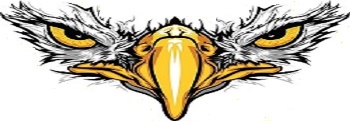 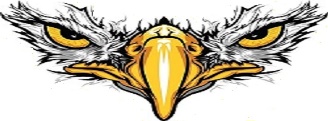 CALHOUN RV-III SCHOOL DISTRICTDecember 21, 2020/LibraryBOE Meeting 6:00 p.m.Members Present				Members AbsentVickie Kreisel – President			David Dittmer - MemberGary Moore – Vice President			Jason Smith – TreasurerDwayne Ethridge – Member				Kim Cooper – MemberRichard Snider - Member				Jane Harrison - SecretaryShane Stocks - SuperintendentThe Calhoun R-VIII School District Board of Education was called to order by President, Vickie Kreisel at 6:02 p.m.Motion made by Gary Moore to approve the regular agenda for December 21, 2020.  Motion seconded by Jason Smith.  Yes: 6 (Vickie Kreisel, Gary Moore, Jason Smith, Dwayne Ethridge, Kim Cooper,               Richard Snider)  No: 0  Motion Carried: Yes Motion made by Jason Smith to approve the consent agenda items. Prior Meeting Minutes and FinancialsApprove the Regular/Executive meeting minutes of November 16, 2020Approve November 2020 Financial ReportAuthorization for payment of all billsMotion seconded by Gary Moore.							        Yes: 6 (Vickie Kreisel, Gary Moore, Jason Smith, Dwayne Ethridge, Richard Snider, Kim Cooper)  No: 0  Motion Carried: YesCitizens Communications None at this timeStaff Reports Mr. Shane Stocks gave the Superintendent/Principal ReportLegislative Federal Government passed another stimulus billRevenue still doing wellFacilities Floor raised in ElementaryNew AC/Heating to be installed by Helms in ElementaryWill start work on new 6th grade roomTech infrastructure upgrade with COVID grant fundsTransportationOverall costs are downAnnual inspections scheduled for February 12, 2021	Principal/OtherPurchased new program for virtual learningAttendance	Boys basketball plays in Stover Tournament beginning January 2nd  No Early Childhood Report givenUnfinished BusinessNone at this timeNew Business     Motion by Richard Snider to allow Gracie Hollinger to attend for half days for the spring 2021 semester.Motion seconded by Gary Moore.Yes: 5 (Gary Moore, Jason Smith, Dwayne Ethridge, Richard Snider, Kim Cooper) Abstained: 1 (Vickie Kreisel)    No: 0Motion Carried: YesMotion by Jason Smith to approve the Helm’s bid for new units in elementary classrooms.Motion seconded by Dwayne Ethridge.Yes: 6 (Vickie Kreisel, Gary Moore, Jason Smith, Dwayne Ethridge, Kim Cooper, Richard Snider)     No: 0Motion Carried: YesMotion by Gary Moore to approve the new certified salary schedule for the 2021-2022 school year, with a base of $32,000, bringing in 10 years of experience and capping insurance at $480.00. Motion seconded by Kim Cooper.Yes: 6 (Vickie Kreisel, Gary Moore, Jason Smith, Dwayne Ethridge, Kim Cooper, Richard Snider)     No: 0Motion Carried: YesPolicy ReviewNone at this timeMiscellaneousMotion made by Jason Smith to set the date of Monday, January 18, 2020 at 6:00 p.m. for the Regular Meeting.Motion seconded by Richard Snider.Yes: 6 (Vickie Kreisel, Gary Moore, Jason Smith, Dwayne Ethridge, Kim Cooper,                          Richard Snider)      No: 0 Motion Carried: YesAdjourn Regular Session Motion made by Jason Smith to adjourn Regular Session.   Motion seconded by Gary Moore. Yes: 6 (Vickie Kreisel, Gary Moore, Jason Smith, Dwayne Ethridge, Kim Cooper, Richard     Snider)     No: 0 	   Motion Carried: Yes___________________________			___________________________Vickie Kreisel						Jane HarrisonBoard President					Board Secretary